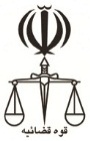 مشخصات طرفیننامنام خانوادگینام پدرسنشغل محل اقامت محل اقامتخواهانخواندهوکیل یا نماینده قانونیخواسته یا موضوع و بهای آنتأمين دليل در عدم تكميل تعميراتتأمين دليل در عدم تكميل تعميراتتأمين دليل در عدم تكميل تعميراتتأمين دليل در عدم تكميل تعميراتتأمين دليل در عدم تكميل تعميراتتأمين دليل در عدم تكميل تعميراتتأمين دليل در عدم تكميل تعميراتدلایل ومنضمات دادخواست( مدارک )كپي مصدق 1 – قرارداد، 2 – نظر كارشناس3- " مدرك مورد نياز ديگر".كپي مصدق 1 – قرارداد، 2 – نظر كارشناس3- " مدرك مورد نياز ديگر".كپي مصدق 1 – قرارداد، 2 – نظر كارشناس3- " مدرك مورد نياز ديگر".كپي مصدق 1 – قرارداد، 2 – نظر كارشناس3- " مدرك مورد نياز ديگر".كپي مصدق 1 – قرارداد، 2 – نظر كارشناس3- " مدرك مورد نياز ديگر".كپي مصدق 1 – قرارداد، 2 – نظر كارشناس3- " مدرك مورد نياز ديگر".كپي مصدق 1 – قرارداد، 2 – نظر كارشناس3- " مدرك مورد نياز ديگر".شرح دادخواست        رياست محترم مجتمع قضايي" نام شهرستان محل وقوع ملك"با سلام ، احتراماً به استحضار مي‌رساند:اينجانب با خوانده/خواندگان قراردادي رادرخصوص انجام تعميرات طبق ليست ضميمه در       به امضا رسانده‌ايم. با وصف اينكه از تاريخ مندرج در قرارداد موضوع قرارداد را جهت انجام تعميرات كلاً در اختيار خوانده/ خواندگان قرارداد، و حتي پرداخت‌هاي متعددي را نيز به وي داشته‌ام و از آن زمان نيز حدود       سپري مي‌گردد ولي خوانده/خواندگان به تعهدات قراردادي خود عمل نمي‌نمايند فلذا به منظور ثبت و حفظ آثار فعلي و موجود در موضوع قرارداد به استناد ماده 149 قانون آئين دادرسي دادگاههاي عمومي و انقلاب در امور مدني صدور قرار تأمين دليل با جلب نظر كارشناس رسمي دادگستري مورد استدعاست.شرح دادخواست        رياست محترم مجتمع قضايي" نام شهرستان محل وقوع ملك"با سلام ، احتراماً به استحضار مي‌رساند:اينجانب با خوانده/خواندگان قراردادي رادرخصوص انجام تعميرات طبق ليست ضميمه در       به امضا رسانده‌ايم. با وصف اينكه از تاريخ مندرج در قرارداد موضوع قرارداد را جهت انجام تعميرات كلاً در اختيار خوانده/ خواندگان قرارداد، و حتي پرداخت‌هاي متعددي را نيز به وي داشته‌ام و از آن زمان نيز حدود       سپري مي‌گردد ولي خوانده/خواندگان به تعهدات قراردادي خود عمل نمي‌نمايند فلذا به منظور ثبت و حفظ آثار فعلي و موجود در موضوع قرارداد به استناد ماده 149 قانون آئين دادرسي دادگاههاي عمومي و انقلاب در امور مدني صدور قرار تأمين دليل با جلب نظر كارشناس رسمي دادگستري مورد استدعاست.شرح دادخواست        رياست محترم مجتمع قضايي" نام شهرستان محل وقوع ملك"با سلام ، احتراماً به استحضار مي‌رساند:اينجانب با خوانده/خواندگان قراردادي رادرخصوص انجام تعميرات طبق ليست ضميمه در       به امضا رسانده‌ايم. با وصف اينكه از تاريخ مندرج در قرارداد موضوع قرارداد را جهت انجام تعميرات كلاً در اختيار خوانده/ خواندگان قرارداد، و حتي پرداخت‌هاي متعددي را نيز به وي داشته‌ام و از آن زمان نيز حدود       سپري مي‌گردد ولي خوانده/خواندگان به تعهدات قراردادي خود عمل نمي‌نمايند فلذا به منظور ثبت و حفظ آثار فعلي و موجود در موضوع قرارداد به استناد ماده 149 قانون آئين دادرسي دادگاههاي عمومي و انقلاب در امور مدني صدور قرار تأمين دليل با جلب نظر كارشناس رسمي دادگستري مورد استدعاست.شرح دادخواست        رياست محترم مجتمع قضايي" نام شهرستان محل وقوع ملك"با سلام ، احتراماً به استحضار مي‌رساند:اينجانب با خوانده/خواندگان قراردادي رادرخصوص انجام تعميرات طبق ليست ضميمه در       به امضا رسانده‌ايم. با وصف اينكه از تاريخ مندرج در قرارداد موضوع قرارداد را جهت انجام تعميرات كلاً در اختيار خوانده/ خواندگان قرارداد، و حتي پرداخت‌هاي متعددي را نيز به وي داشته‌ام و از آن زمان نيز حدود       سپري مي‌گردد ولي خوانده/خواندگان به تعهدات قراردادي خود عمل نمي‌نمايند فلذا به منظور ثبت و حفظ آثار فعلي و موجود در موضوع قرارداد به استناد ماده 149 قانون آئين دادرسي دادگاههاي عمومي و انقلاب در امور مدني صدور قرار تأمين دليل با جلب نظر كارشناس رسمي دادگستري مورد استدعاست.شرح دادخواست        رياست محترم مجتمع قضايي" نام شهرستان محل وقوع ملك"با سلام ، احتراماً به استحضار مي‌رساند:اينجانب با خوانده/خواندگان قراردادي رادرخصوص انجام تعميرات طبق ليست ضميمه در       به امضا رسانده‌ايم. با وصف اينكه از تاريخ مندرج در قرارداد موضوع قرارداد را جهت انجام تعميرات كلاً در اختيار خوانده/ خواندگان قرارداد، و حتي پرداخت‌هاي متعددي را نيز به وي داشته‌ام و از آن زمان نيز حدود       سپري مي‌گردد ولي خوانده/خواندگان به تعهدات قراردادي خود عمل نمي‌نمايند فلذا به منظور ثبت و حفظ آثار فعلي و موجود در موضوع قرارداد به استناد ماده 149 قانون آئين دادرسي دادگاههاي عمومي و انقلاب در امور مدني صدور قرار تأمين دليل با جلب نظر كارشناس رسمي دادگستري مورد استدعاست.شرح دادخواست        رياست محترم مجتمع قضايي" نام شهرستان محل وقوع ملك"با سلام ، احتراماً به استحضار مي‌رساند:اينجانب با خوانده/خواندگان قراردادي رادرخصوص انجام تعميرات طبق ليست ضميمه در       به امضا رسانده‌ايم. با وصف اينكه از تاريخ مندرج در قرارداد موضوع قرارداد را جهت انجام تعميرات كلاً در اختيار خوانده/ خواندگان قرارداد، و حتي پرداخت‌هاي متعددي را نيز به وي داشته‌ام و از آن زمان نيز حدود       سپري مي‌گردد ولي خوانده/خواندگان به تعهدات قراردادي خود عمل نمي‌نمايند فلذا به منظور ثبت و حفظ آثار فعلي و موجود در موضوع قرارداد به استناد ماده 149 قانون آئين دادرسي دادگاههاي عمومي و انقلاب در امور مدني صدور قرار تأمين دليل با جلب نظر كارشناس رسمي دادگستري مورد استدعاست.شرح دادخواست        رياست محترم مجتمع قضايي" نام شهرستان محل وقوع ملك"با سلام ، احتراماً به استحضار مي‌رساند:اينجانب با خوانده/خواندگان قراردادي رادرخصوص انجام تعميرات طبق ليست ضميمه در       به امضا رسانده‌ايم. با وصف اينكه از تاريخ مندرج در قرارداد موضوع قرارداد را جهت انجام تعميرات كلاً در اختيار خوانده/ خواندگان قرارداد، و حتي پرداخت‌هاي متعددي را نيز به وي داشته‌ام و از آن زمان نيز حدود       سپري مي‌گردد ولي خوانده/خواندگان به تعهدات قراردادي خود عمل نمي‌نمايند فلذا به منظور ثبت و حفظ آثار فعلي و موجود در موضوع قرارداد به استناد ماده 149 قانون آئين دادرسي دادگاههاي عمومي و انقلاب در امور مدني صدور قرار تأمين دليل با جلب نظر كارشناس رسمي دادگستري مورد استدعاست.شرح دادخواست        رياست محترم مجتمع قضايي" نام شهرستان محل وقوع ملك"با سلام ، احتراماً به استحضار مي‌رساند:اينجانب با خوانده/خواندگان قراردادي رادرخصوص انجام تعميرات طبق ليست ضميمه در       به امضا رسانده‌ايم. با وصف اينكه از تاريخ مندرج در قرارداد موضوع قرارداد را جهت انجام تعميرات كلاً در اختيار خوانده/ خواندگان قرارداد، و حتي پرداخت‌هاي متعددي را نيز به وي داشته‌ام و از آن زمان نيز حدود       سپري مي‌گردد ولي خوانده/خواندگان به تعهدات قراردادي خود عمل نمي‌نمايند فلذا به منظور ثبت و حفظ آثار فعلي و موجود در موضوع قرارداد به استناد ماده 149 قانون آئين دادرسي دادگاههاي عمومي و انقلاب در امور مدني صدور قرار تأمين دليل با جلب نظر كارشناس رسمي دادگستري مورد استدعاست.                                  محل امضاء  - مهر  - اثر انگشت                                   محل امضاء  - مهر  - اثر انگشت                                   محل امضاء  - مهر  - اثر انگشت                                   محل امضاء  - مهر  - اثر انگشت                                   محل امضاء  - مهر  - اثر انگشت                                   محل امضاء  - مهر  - اثر انگشت                                   محل امضاء  - مهر  - اثر انگشت محل نقش تمبرشماره و تاریخ ثبت دادخواستشماره و تاریخ ثبت دادخواستریاست محترم شعبه  .............................................        دادگاه .......................................................................................... رسیدگی فرمائیدنام و نام خانوادگی  ارجاع  کننده ........................................................................................................................................................................                                                                   تاریخ ........................................ و امضاءریاست محترم شعبه  .............................................        دادگاه .......................................................................................... رسیدگی فرمائیدنام و نام خانوادگی  ارجاع  کننده ........................................................................................................................................................................                                                                   تاریخ ........................................ و امضاءریاست محترم شعبه  .............................................        دادگاه .......................................................................................... رسیدگی فرمائیدنام و نام خانوادگی  ارجاع  کننده ........................................................................................................................................................................                                                                   تاریخ ........................................ و امضاءریاست محترم شعبه  .............................................        دادگاه .......................................................................................... رسیدگی فرمائیدنام و نام خانوادگی  ارجاع  کننده ........................................................................................................................................................................                                                                   تاریخ ........................................ و امضاءریاست محترم شعبه  .............................................        دادگاه .......................................................................................... رسیدگی فرمائیدنام و نام خانوادگی  ارجاع  کننده ........................................................................................................................................................................                                                                   تاریخ ........................................ و امضاءمحل نقش تمبر